Товар/размерРозничная цена Кухонная панель СЕРИИ SP, FM, M,SГлянцевое покрытие2800х610х6мм,3640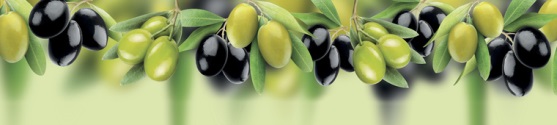 Кухонная панель СЕРИИ FR. ABFМатовое покрытие2800х610х4мм2520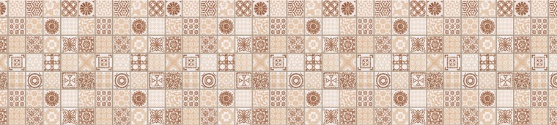 Алюминиевый  профиль торцевой    4/6 мм85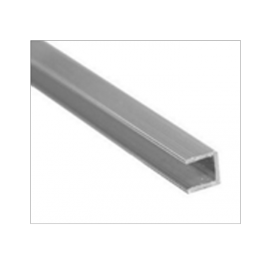 Алюминиевый  профиль угловой    4/6 мм85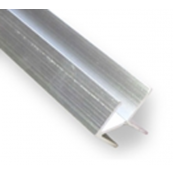 Алюминиевый  профиль щелевой    4/6 мм85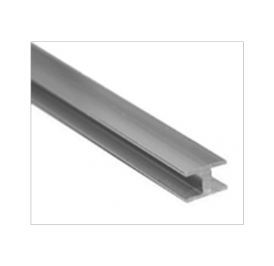 Алюминиевый  профиль3 МЕТРА310Декоративные крепления60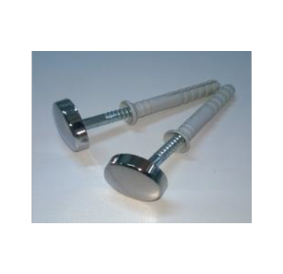 Самовывоз из магазинаБесплатно  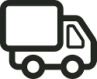 Доставка  Москвы /Московская область Покупателю500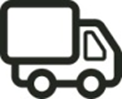 При доставке в квартиру подъем (при наличии лифта)200 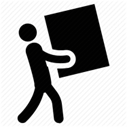 